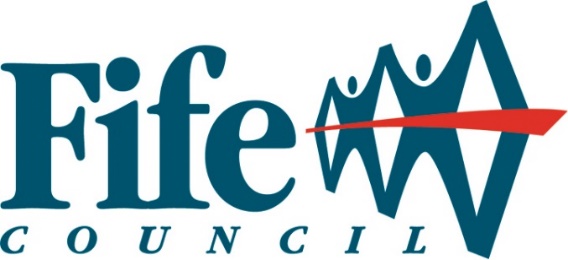 RENEWAL OF MARRIAGE CEREMONY FEES From 1st March 2024Deposits for civil ceremonies										We ask for a non-returnable deposit of £50 when making a booking for a civil ceremony.  This is deducted from the total cost.Outdoor / Remote venuesFor some outdoor or remote venues, 2 members of staff may need to be in attendance.  There may be an additional charge payable for such venues.  Please ask us for details.Risk AssessmentFor some venues a risk assessment authorisation visit may be required. In addition to the above fees there will be an additional fee of £25.00 applied.Monday to Friday – during office hoursRegistrar’s ceremony room (couple and 2 witnesses - no guests)£155Registrar’s ceremony room(with guests)£255External venues (e.g. hotels, castles)£380Evenings and Saturdays – all venues£445Sundays and Public Holidays – all venues£535Renewal Ceremony immediately after a Civil Marriage£120